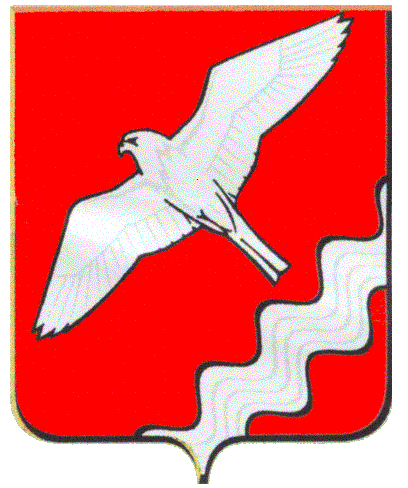 АДМИНИСТРАЦИЯ МУНИЦИПАЛЬНОГО ОБРАЗОВАНИЯ КРАСНОУФИМСКИЙ ОКРУГПОСТАНОВЛЕНИЕот   22.11.2013г.   № 1576г. КрасноуфимскО разработке  схемы  размещениянестационарных   торговых    объектов  на    территории     Муниципального образования  Красноуфимский  округ	В  соответствии  со  статьёй  10  Федерального  Закона  от  28.12.2009г. № 381 – ФЗ «Об  основах  государственного  регулирования  торговой деятельности  в  Российской  Федерации»,  постановлениями  Правительства  Российской  Федерации от 24.09.2010г. № 754  «Об  утверждении  Правил  установления  нормативов  минимальной  обеспеченности  населения  площадью  торговых  объектов»,  от  29.09.2010г. №  772  «Об  утверждении  Правил  включения  нестационарных  торговых  объектов,  расположенных  на  земельных  участках,  в  зданиях,  строениях  и  сооружениях,  находящихся  в  государственной  собственности,  в  схему  размещения  нестационарных  торговых  объектов»,  во  исполнение  постановления  Правительства  Свердловской  области  от  22.12.2010г. № 1826 – ПП  «Об  утверждении  Порядка  разработки  и  утверждения  схем  размещения  нестационарных  торговых  объектов   на  территориях  муниципальных  образований  в  Свердловской  области»,  в  целях  разработки  схемы  размещения  нестационарных  торговых  объектов  на  территории  Муниципального  образования  Красноуфимский  округ на 2014 год,  руководствуясь  ст.28, 31 Устава  Муниципального  образования  Красноуфимский  округ,П О С Т А Н О В Л Я Ю:	1. Утвердить  положение  о  комиссии  по  разработке  схемы  размещения  нестационарных  торговых  объектов  на  территории  Муниципального  образования  Красноуфимский  округ  (приложение 1).	2. Утвердить  состав  комиссии  по  разработке  схемы  размещения  нестационарных  торговых  объектов  на  территории  Муниципального  образования  Красноуфимский  округ  (приложение 2).3. Приступить  к  подготовке  проекта  схемы  размещения  нестационарных  торговых  объектов  на  территории  Муниципального  образования  Красноуфимский  округ:         на 2014 год до 01 декабря 2013 года; 	на 2015 и последующие  годы  до 01 декабря года,  предшествующего  году  начала  срока  действия  схемы  размещения.	4. В  целях  подготовки  схемы  размещения  нестационарных   торговых  объектов  (далее – схема):	4.1. Комитету  по  управлению  имуществом  (Ахмадеев  В.Ф.)	- провести  инвентаризацию фактически существующих  мест  размещения   объектов  передвижной  торговли;	- провести  инвентаризацию  выданных    договоров  аренды  земельных  участков  под  объектами  нестационарной  торговли;	- в срок  до 30 ноября  2013г.  представить  комиссии информацию о хозяйствующих субъектах, фактически осуществляющих торговую деятельность  в существующих нестационарных  торговых объектах, расположенных в зданиях, строениях и сооружениях, находящихся  в муниципальной собственности, и о действующих договорах аренды земельных участков, используемых под установку и эксплуатацию нестационарных торговых объектов, по форме согласно приложению  № 3  к настоящему постановлению;	- до  принятия  решения  об  утверждении  схемы размещения  не  осуществлять  размещение  новых  нестационарных  торговых  объектов,  а  также  снос  (демонтаж,  ликвидацию)   существующих  нестационарных  торговых  объектов,  за  исключением  тех  случаев,  когда  срок  размещения  объектов  закончен,   либо  по  заявлению   хозяйствующего  субъекта  о  прекращении  своей  деятельности;	- в  срок  до  20  декабря 2013 года  провести  согласование  с  Министерством  по  управлению  государственным  имуществом  Свердловской  области  включения  нестационарных  торговых  объектов  (если  таковые  имеются),  расположенных  на  земельных   участках,  в  зданиях,  строениях  и  сооружениях,   находящихся  в  государственной   (федеральной   либо  областной)  собственности,  в  схему  размещения.  	4.2. Комитету  по  экономике   (Кузнецова  Н.Н.):	- провести  инвентаризацию    фактически  существующих  нестационарных  торговых  объектов  субъектов  предпринимательской  деятельности,  расположенных  на  территории  Муниципального  образования  Красноуфимский  округ;	- провести  инвентаризацию  хозяйствующих  субъектов, фактически  осуществляющих  торговую  деятельность  в  существующих  нестационарных  торговых  объектах  и  в местах  размещения  объектов  передвижной  торговли;	 4.3. Отделу  архитектуры  и  градостроительства  (Хлобыстов  А.С.)  в  срок  до  30 ноября  2013 года подготовить:	- предложения  по  перспективным  местам  размещения  нестационарных  торговых  объектов  для  рассмотрения  на комиссии и  включить  их  в  проектные  планы  мест  размещения  нестационарных  торговых  объектов;	- в срок  до  25.11.2013 г. совместно  с  комитетом  по  экономике  подготовить  пояснительную  записку  к  схеме  и  план  мероприятий  по  реализации  схемы.	5.  Физические  или  юридические  лица,  некоммерческие  организации,  объединяющие  хозяйствующие  субъекты,  осуществляющие   торговую  деятельность,  вправе  представить  в  комитет  по  экономике  предложения  в  части  включения  в  схему  размещения   мест   размещения  нестационарных   торговых  объектов,  видов   и  типов  нестационарных  торговых  объектов. Предложения принимаются по адресу: г. Красноуфимск, ул. Советская, 5, каб. 117 в течение месяца с момента опубликования настоящего постановления. 	6. Комитету  по  экономике  (Кузнецова  Н.Н.)  направить  в  Министерство  агропромышленного  комплекса  и  продовольствия  Свердловской  области:	6.1. настоящее  постановление  в  течение  5 дней  со  дня  принятия;	6.2. проект  текстовой  части  схемы  в  течение  3 дней  со дня  подготовки.	7. Опубликовать  данное  постановление  в  газете  «Вперёд»  и  разместить  на  официальном  сайте  Муниципального  образования  Красноуфимский  округ.	8. Контроль  за  выполнением  настоящего  постановления  возложить  на  заместителя  главы  администрации  Муниципального  образования  Красноуфимский   округ  по  экономическим  вопросам   Пастухову Г.А.И.о. главы  администрации  Муниципальногообразования  Красноуфимский  округ                                                 Д.А. Петухов                                              Приложение 2                                                                                  к  постановлению  администрации                                                                          Муниципального  образования                                                                    Красноуфимский        округ                                                             от  22.11.2013г.  № 1576 Составкомиссии  по  разработке  схемы  размещения   нестационарных  торговых  объектов  на  территории  Муниципального  образованияКрасноуфимский  округ   	Колосов В.Е.  -   глава           администрации                                  Муниципального   образования  Красноуфимский  округ,                                 председатель   комиссии;  Пастухова Г.А. –  заместитель  главы  администрации  Муниципального                                  образования  Красноуфимский  округ,                                заместитель  председателя  комиссии;  Кузнецова Н.Н. - председатель  комитета   по   экономике  администрации                                Муниципального  образования  Красноуфимский  округ,                               секретарь   комиссииЧлены  комиссии:  Хлобыстов А.С. – начальник   отдела   архитектуры    и   градостроительства                                 администрации     Муниципального           образования                                Красноуфимский  округ;  Ахмадеев  В.Ф. –   председатель  комитета   по    управлению    имуществом                                  Муниципального  образования  Красноуфимский  округ.                                                                               Приложение  1                                                                             к постановлению   администрации                                                                     Муниципального  образования                                                           Красноуфимский  округ                                                            от  22.11.2013г.  №  1576ПОЛОЖЕНИЕо   комиссии   по  подготовке   проекта   схемы    размещения  нестационарных  торговых  объектов   на   территории    Муниципального  образования   Красноуфимский  округОбщие  положения  1. Настоящее  положение  определяет  компетенцию  и порядок работы комиссии по  подготовке   проекта  схемы  размещения  нестационарных торговых объектов на территории  Муниципального образования Красноуфимский округ  (далее – Комиссия).	  2. Комиссия создаётся для координации разработки, согласования, обсуждения  проекта  схемы  размещения  нестационарных торговых  объектов на территории Муниципального образования Красноуфимский округ (далее – схема размещения).	  3. Схема  размещения  разрабатывается  в  целях:	  1) достижения  установленных нормативов  минимальной  обеспеченности  населения  Муниципального  образования  Красноуфимский  округ  площадью  торговых объектов;	  2) обеспечения  единства  требований  к размещению  нестационарных  торговых  объектов  на территории  МО  Красноуфимский  округ;	  3) соблюдения  прав  и  законных  интересов  населения,  включая  обеспечение  доступности  продовольственных  и  непродовольственных  товаров  и  безопасности,  при  размещении  нестационарных  торговых  объектов  на   территории  МО  Красноуфимский  округ;	 4) соблюдения  требования  о  размещении  не  менее  чем  шестидесяти  процентов  от  общего  количества  нестационарных  торговых  объектов  для  использования  субъектами  малого  или  среднего  предпринимательства,  осуществляющими  торговую  деятельность;	 5) формирования  торговой  инфраструктуры  с  учетом  видов  и  типов  торговых  объектов,  форм  и  способов  торговли.	  4. Комиссия  в  своей  деятельности  руководствуется  Конституцией  Российской  Федерации,  действующим  законодательством  Российской  Федерации  и  Свердловской  области,   нормативными  правовыми  актами  Муниципального  образования  Красноуфимский  округ,  администрации  МО  Красноуфимский  округ.	  5. Внесение  изменений  в  состав  Комиссии  и  в настоящее  положение   осуществляется  постановлением  администрации  Муниципального  образования  Красноуфимский  округ.2. Задачи   и   функции   комиссии	6. Основной  задачей  комиссии  является  создание  условия  для  организованной  торговли,  оптимизации  размещения  нестационарных  торговых   объектов  на  территории  Муниципального  образования Красноуфимский  округ.	7. Для  выполнения  возложенных  задач  комиссия  выполняет  следующие  функции:	1) разрабатывает  схему  размещения  нестационарных  объектов торговли;	2) готовит  заключения  о  возможности  и  целесообразности  (либо  невозможности  и  нецелесообразности)  включения  новых  нестационарных торговых  объектов  в  утверждённую  схему  размещения;	3) координирует  деятельность  хозяйствующих  субъектов,  осуществляющих  торговую  деятельность  на  территории  округа,  и  органов  местного  самоуправления  по  формированию  и  выдвижению  законодательных  инициатив,  направленных  на  развитие  торговой  деятельности.	8. Для  достижения  своих  целей  комиссия  имеет  право:	1) участвовать  в  разработке  проектов  нормативных  правовых  актов   администрации,  регулирующих  торговую  деятельность;	2) привлекать  к  работе  в  комиссии   не   входящих  в  её  состав  представителей  органов  государственной  власти  и  органов  местного  самоуправления,  руководителей  предприятий,  учреждений  и  организаций,   общественных  объединений,  средств  массовой  информации;	3) анализировать  эффективность  применения  мер  по  созданию  условий  для  хозяйствующих  субъектов  по  обеспечению   жителей  муниципального  образования  услугами  торговли,  для  чего  вправе  приглашать  на  заседания  комиссии  представителей  структурных  подразделений  администрации,  запрашивать  необходимые  документы,  материалы  и  информацию;	4) направлять  главе   администрации  городского  округа  предложения  по  совершенствованию  работы  по  созданию  условий  для  обеспечения  жителей  муниципального  образования  услугами  торговли. Порядок  деятельности  комиссии9. Заседания  комиссии  проводятся  по  мере  поступления  предложений  от  физических и юридических лиц, некоммерческих организаций,  объединяющих  хозяйствующие  субъекты,  осуществляющих  торговую  деятельность, о внесении изменений и дополнений в проект схемы размещения  на территории округа.  10. Заявление о включении в схему места размещения нестационарного торгового объекта рассматривается на заседании комиссии в течение 10 рабочих дней после его получения.  По  результатам рассмотрения заявителю в течение  3 дней  направляется письменно  одно  из следующих  решений:- внести   изменения  и (или)  дополнения  в проект схемы  размещения  в  случае,  если  представленные  предложения  соответствуют  целям  включения  нестационарных  торговых  объектов  в схему  размещения;- отказать  в принятии  предложений,   если  предложения  не  соответствуют  целям  включения  нестационарных  торговых  объектов  в  схему  размещения.  11. Решения  комиссии  принимаются  простым  большинством  голосов  присутствующих  на  заседании   членов  путём  открытого  голосования.В  случае  равенства  голосов  решающим  является  голос  председательствующего  на  заседании.  При  несогласии  с  принятым  решением  член  комиссии  может  письменно  изложить  своё  мнение,  которое  подлежит  обязательному  приобщению  к  протоколу  заседания.  12. Заседания  комиссии  оформляются  протоколом,  который  утверждается  председательствующим  на  заседании  и  подписывается  секретарём  комиссии.                                                                                                                                          Приложение №3                                                                                                                                  к  постановлению                    администрации                                                                                                                           Муниципального  образования                                                                                                                      Красноуфимский        округ                                                                                                         от  22.11.2013г.  № 1576СХЕМАРАЗМЕЩЕНИЯ НЕСТАЦИОНАРНЫХ ТОРГОВЫХ ОБЪЕКТОВ НА ТЕРРИТОРИИМУНИЦИПАЛЬНОГО ОБРАЗОВАНИЯ КРАСНОУФИМСКИЙ ОКРУГ НА 2014 ГОД              Информация о месте размещения нестационарного торгового объекта <*> (1)                            Информация о месте размещения нестационарного торгового объекта <*> (1)                            Информация о месте размещения нестационарного торгового объекта <*> (1)                            Информация о месте размещения нестационарного торгового объекта <*> (1)                            Информация о месте размещения нестационарного торгового объекта <*> (1)                            Информация о месте размещения нестационарного торгового объекта <*> (1)                            Информация о месте размещения нестационарного торгового объекта <*> (1)                            Информация о месте размещения нестационарного торгового объекта <*> (1)                            Информация о месте размещения нестационарного торгового объекта <*> (1)                            Информация о месте размещения нестационарного торгового объекта <*> (1)                            Информация о месте размещения нестационарного торгового объекта <*> (1)              Информация о нестационарных торговых объектах  <*> (2)                    Информация о нестационарных торговых объектах  <*> (2)                    Информация о нестационарных торговых объектах  <*> (2)                    Информация о нестационарных торговых объектах  <*> (2)                    Информация о нестационарных торговых объектах  <*> (2)                    Информация о нестационарных торговых объектах  <*> (2)                    Идентифи- кационный номер     места     размещенияВид   места разме-щения <*> (3)  Кадастровый   номер      места   размещения (земельного участка,    здания,   строения, сооружения)Форма    собствен-ности    (код     ОКФС)      Адрес   (адресные ориентиры)ПлощадьЦель   исполь-зования<*> (4)Коли- чествообъек-тов   Предназна-чение     для       использо- вания     субъектамималого    бизнеса      Период,      на который   планируется    размещение     объекта    нестационарной   торговли      Период,      на который   планируется    размещение     объекта    нестационарной   торговли   Иденти-фикаци-онный  номер  объекта<*> (5)  Вид  объекта<*> (6)Специали-зация    объекта  <*> (7)  Ассорти-мент    <*> (8) Площадь (м2)Площадь (м2)Идентифи- кационный номер     места     размещенияВид   места разме-щения <*> (3)  Кадастровый   номер      места   размещения (земельного участка,    здания,   строения, сооружения)Форма    собствен-ности    (код     ОКФС)      Адрес   (адресные ориентиры)ПлощадьЦель   исполь-зования<*> (4)Коли- чествообъек-тов   Предназна-чение     для       использо- вания     субъектамималого    бизнеса      Период,      на который   планируется    размещение     объекта    нестационарной   торговли      Период,      на который   планируется    размещение     объекта    нестационарной   торговли   Иденти-фикаци-онный  номер  объекта<*> (5)  Вид  объекта<*> (6)Специали-зация    объекта  <*> (7)  Ассорти-мент    <*> (8) Общаяторго-вая   Идентифи- кационный номер     места     размещенияВид   места разме-щения <*> (3)  Кадастровый   номер      места   размещения (земельного участка,    здания,   строения, сооружения)Форма    собствен-ности    (код     ОКФС)      Адрес   (адресные ориентиры)ПлощадьЦель   исполь-зования<*> (4)Коли- чествообъек-тов   Предназна-чение     для       использо- вания     субъектамималого    бизнеса   началооконча-ние    Иденти-фикаци-онный  номер  объекта<*> (5)  Вид  объекта<*> (6)Специали-зация    объекта  <*> (7)  Ассорти-мент    <*> (8) Общаяторго-вая       1       2        3         4        5        6      7     8       9       10    11     12     13      14       15    16    17  Согласовано:И.О.Ф.Начальник юридического отделаВ.В. ПолежаевЗаместитель главы по экономическим вопросамГ.А. ПастуховаНачальник   орг. - метод.  отделаЛ.В. МатвееваПредседатель  комитета  по управлению  имуществомВ.Ф. АхмадеевНачальник отдела архитектуры  и градостроительстваА.С.  ХлобыстовИсполнительН.Н. КузнецоваРассылкадело-2,  комитет по экономике –1,  КУИ – 1,  отдел архитектуры – 1,  газета «Вперёд» - 1 